Муниципальное бюджетное общеобразовательное учреждение« Основная общеобразовательная школа" п. КузьёльАттестационный материалдля проведения промежуточной аттестациипо физкультурев 8 классе                                Выполнил: учитель                                          Юргелевич Ирина Михайловнап. Кузьёль2019 годВ 2013 году в рамках развития программы по пропаганде здорового образа жизни Президентом Российской Федерации была выдвинута инициатива по возврату к практике сдачи ГТО – норматива «Готов к труду и обороне». С 2016 года сдача ГТО стала обязательным пунктом школьной программы (школьники с отличными показателями получают определенные бонусы при сдаче ЕГЭ), тогда как для граждан старше 18 лет участие в выполнении нормативов ГТО является добровольным и преследует целью повысить почётность в обществе, получить приятное поощрение в виде значка и удостоверения, а также в целом причислить себя к категории лиц, ратующих за оздоровления населения.Нормы ГТО устанавливаются отдельно для школьников (мальчики и девочки), а также мужчин и женщин с градацией по возрасту: 18-24, 25-29, 30-39, 40-49, 50-59, 60-69, от 70 лет. Набор обязательных упражнений для сдачи ГТО остался прежним: отжимание, бег, наклоны, передвижение. Дополнительно желающие могут попробовать свои силы в плавании, метании мяча, прыжках в длину и беге на лыжах. Наконец, любой желающий может включить в перечень упражнений для сдачи ГТО элементы, связанные со стрельбой, самозащитой, туризмом и пр.Согласно Приказу Министерства спорта РФ № 542 от 19 июня 2017 года, в России вводятся новые нормативы ГТО. Обновлённые нормы вступят в силу с 1 января 2018 года и будут действовать на протяжении 4-х лет. В связи с этим изменится отчетный период выполнения нормативов ГТО для обучающихся (1-6 возрастные ступени). В 2017-2018 гг. он будет разделен на 2 части:1 июля – 31 декабря 2017 г. – отчетный период, в течение которого действительны результаты тестирования по нормативам, действующим в 2017 году;1 января – 1 июля 2018 г. – отчетный период, в течение которого будут действительны новые нормативы ГТО.У взрослого населения (6-11 возрастные ступени) отчетный период останется без изменений с 1 января по 31 декабря 2018 г.На нашем сайте для скачивания доступна полная таблица нормативов ГТО на 2018 год.Для проведения промежуточной аттестации используются таблицы норм ГТО. Для 2 класса нормы ГТО 1 ступени, для 3-4 классов нормы 2 ступени, для 5-6 классов нормы 3 ступени ГТО, для 7-9 классов нормы 4 ступени ГТО. При выставлении оценок оценка "3" соответствует бронзовому значку, оценка "4" соответствует серебряному значку, оценка "5" соответствует золотому значку. При выставлении итоговой оценки по промежуточной аттестации сумма всех оценок делится на количество испытаний и ставится средняя оценка.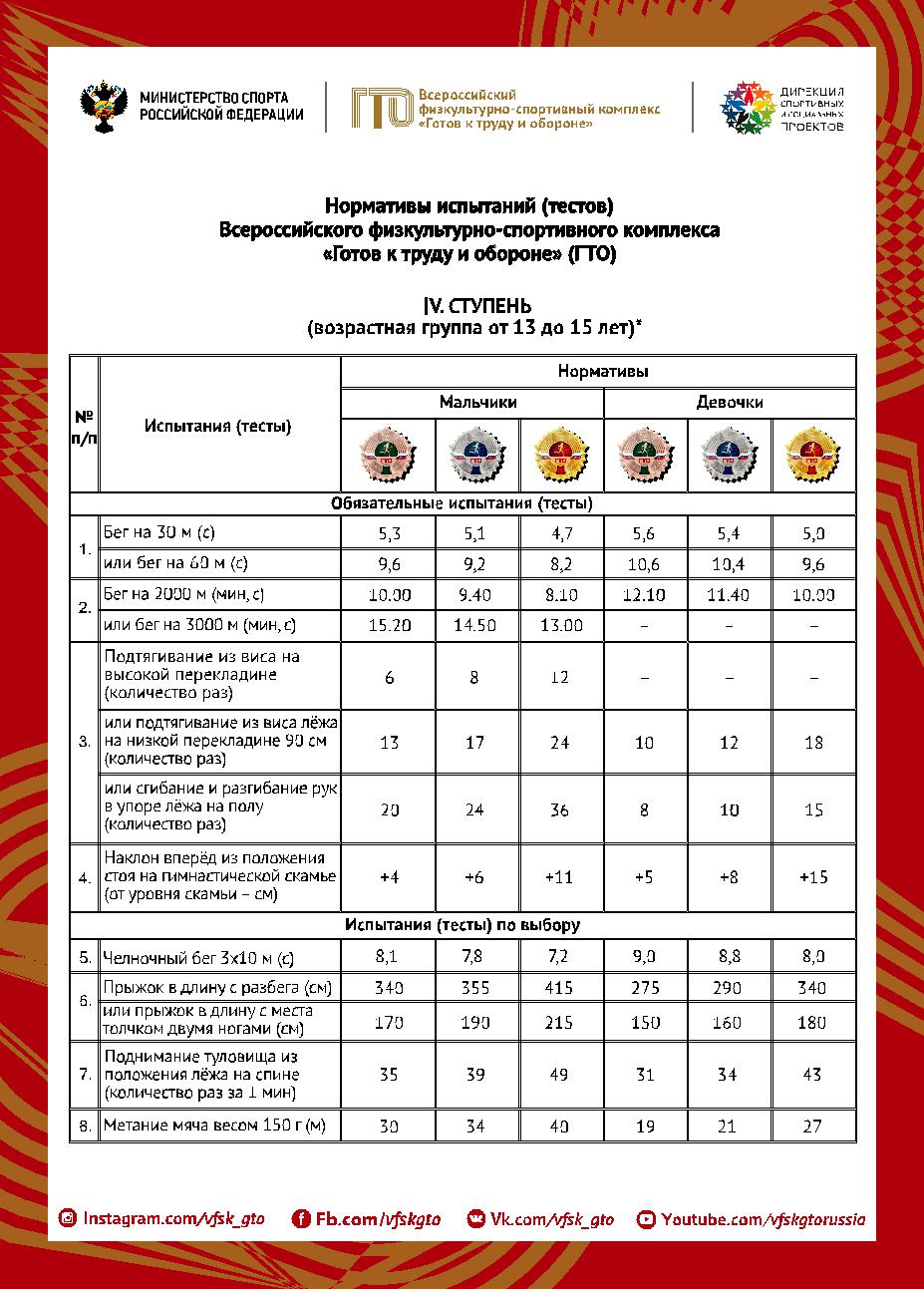 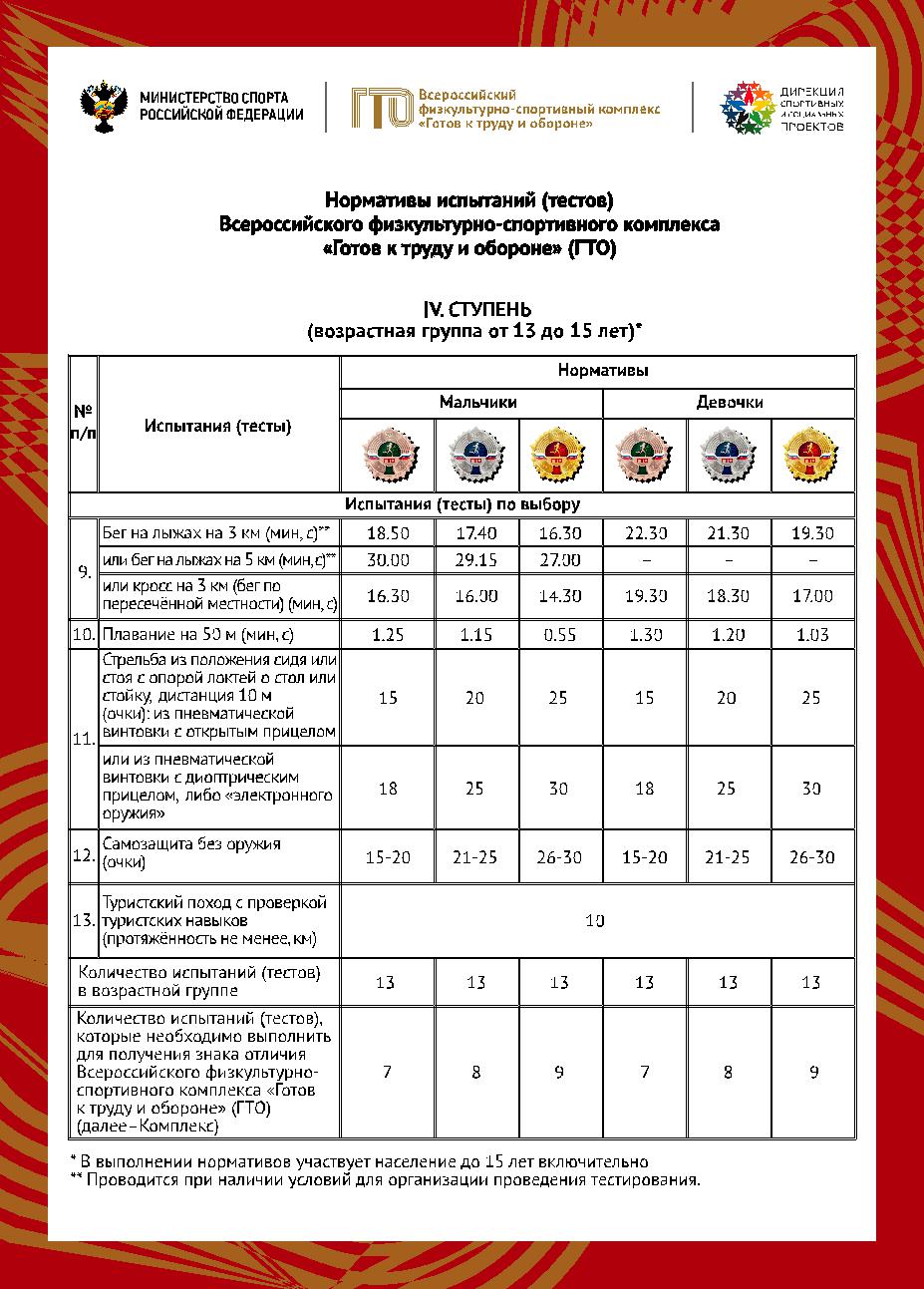 